Antrag auf Verleihung eines Abzeichensdes LFV Niedersachsen für langjährige Mitgliedschaft                                                                      lfd. Nr.                                                 - jährige Mitgliedschaft  25       40       50       60       70     (Zutreffendes bitte ankreuzen)________________________________________________________________________________1. Text der Urkunde:                  (Vorname)                                (Zuname)________________________________________________________________________________2. Personalien:                 (Straße u. Nr.)                     (PLZ/0rt)   Mitglied der   (nicht Zutreffendes streichen)           (Datum)                       (z.B. Feuerwehrmann, Brandmeister)________________________________________________________________________________________________________________________________________________________________4. Bestätigung des Stadt/Gemeindebrandmeisters:________________________________________________________________________________5. Vermerke des Kreisfeuerwehrverbandes/Feuerwehrverbandes:   5.1 Vorsitzender:                          Zustimmung/Ablehnung   5.2 Bearbeitet/ausgeliefert:________________________________________________________________________________Anträge mit Schreibmaschine oder in Druckschrift ausfüllen. Dem Stadt-/GemBM (4) Original und 1. Kopie einreichen (Kopie verbleibt dort); Original von dort an den Kreisfeuerwehrverband/Feuerwehrverband.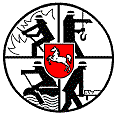 An denKreisfeuerwehrverband/Feuerwehrverband______________________________________Dienstgrad, -stellung oder Titel:(soweit gegeben)Gewünschtes Datum der Verleihungsurkunde:geboren am:in:wohnhaft in:Berufs-/Werk-/Freiw. Feuerwehr:seitDienstgrad:3. Beantragende Stelle: (Feuerwehr)(Ort/Kreis)(Datum)(Unterschrift)(Datum)(Unterschrift)(Datum)(Unterschrift)